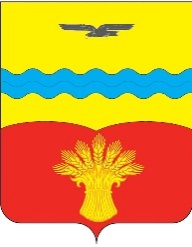 АДМИНИСТРАЦИЯ МУНИЦИПАЛЬНОГО ОБРАЗОВАНИЯПОДОЛЬСКИЙ СЕЛЬСОВЕТ  КрасногвардейскОГО районАоренбургской ОБЛАСТИПОСТАНОВЛЕНИЕ25.01.2023                                                                                                       № 8-пс. ПодольскО проведении публичных (общественных) слушаний  по вопросу предоставления разрешения на отклонение от предельных параметров разрешенного строительства, реконструкции объектов капитального строительства В соответствии статьей   40  Градостроительного кодекса Российской Федерации и  статьей 28 Федерального закона от 06 октября 2003 года   № 131-ФЗ «Об общих принципах организации местного самоуправления в Российской Федерации»,    Уставом муниципального образования Подольский сельсовет, на основании заявления Вибе В.Д.:    1. Провести публичные слушания в порядке, определенном Положением о порядке организации и проведения публичных слушаний по вопросам градостроительной деятельности на территории муниципального образования Подольский сельсовет Красногвардейского района Оренбургской области, утвержденным решением Совета депутатов муниципального образования Подольский сельсовет Красногвардейского района Оренбургской области № 45/7 от 18.06.2018 года,  по вопросу предоставления разрешения на отклонение от предельных параметров разрешенного строительства, реконструкции объектов капитального строительства - здания с кадастровым номером 56:14:1002001:271, назначение: нежилое, 1-этажный (подземных этажей нет), общая площадь 84,6 кв.м., местоположение: Оренбургская область, Красногвардейский район, с. Подольск, ул. Центральная, д. 52, находящегося на образуемом земельном участке 56:14:1002001:ЗУ1 площадью 1052 кв.м, категория  земель: Земли населенных пунктов, разрешенное использование: для индивидуального жилищного строительства  (2.1)  в связи с тем, что размер образуемого участка меньше установленного градостроительным регламентом минимального размера земельного участка и составляет 1052 кв.м., а также сократив расстояние застройки от здания до границы участка, расположенного с южной стороны с 5 метров до 3 метров    10 февраля  2023 года   в 16-00 часов местного времени в помещении администрации сельсовета по адресу: с. Подольск, ул. Юбилейная, 48  каб. № 2.      2. Предложить жителям сельсовета, депутатам Совета депутатов сельсовета, общественным объединениям, руководителям организаций, действующим на территории сельсовета, принять участие в публичных слушаниях.3.Администрации Подольского сельсовета, комиссии по подготовке проекта Правил землепользования и застройки муниципального образования Подольский сельсовет Красногвардейского района Оренбургской области: 3.1. Провести публичные слушания по вопросу предоставления разрешения на отклонение от предельных параметров разрешенного строительства, реконструкции объектов капитального строительства, - здания с кадастровым номером 56:14:1002001:271, назначение: нежилое, 1-этажный (подземных этажей нет), общая площадь 84,6 кв.м., местоположение: Оренбургская область, Красногвардейский район, с. Подольск, ул. Центральная, д. 52, находящегося на образуемом земельном участке 56:14:1002001:ЗУ1 площадью 1052 кв.м, категория  земель: Земли населенных пунктов, разрешенное использование: для индивидуального жилищного строительства  (2.1)  в связи с тем, что размер образуемого участка меньше установленного градостроительным регламентом минимального размера земельного участка и составляет 1052 кв.м., а также сократив расстояние застройки от здания до границы участка, расположенного с южной стороны с 5 метров до 3 метров в соответствии со схемой расположения земельного участка на кадастровом плане территории в территориальной зоне Ж-1.   3.2. Подготовить заключение о результатах проведения публичных слушаний и обнародовать его в установленном порядке.3.3. Замечания  и предложения по вынесенному  на публичные слушания  вопросу предоставления разрешения на отклонение от предельных параметров разрешенного строительства, реконструкции объектов капитального строительства, могут быть представлены заинтересованными лицами в Комиссию по подготовке проекта Правил землепользования и застройки муниципального образования Подольский сельсовет Красногвардейского района Оренбургской области в письменной форме по адресу: Оренбургская область, Красногвардейский район, с. Подольск, ул. Юбилейная, д.48,  кабинет № 9 с момента обнародования настоящего постановления до 09.02.2023 г., в рабочие дни с 09 ч. 00 мин. до 12 ч. 30. мин4. Администрации Подольского сельсовета, комиссии по подготовке проекта Правил землепользования и застройки муниципального образования Подольский сельсовет Красногвардейского района Оренбургской области обнародовать настоящее постановление на информационных стендах.5. Установить, что настоящее постановление вступает в силу после обнародования и подлежит размещению на официальном сайте муниципального образования Подольский сельсовет Красногвардейского района Оренбургской области в сети «Интернет»: http://podolsk56.ru/ в разделе «Градостроительство» подразделе «Публичные слушания».6. Контроль за исполнением настоящего постановления оставляю за собой.И.о. главы Подольского  сельсовета                                                    А.С.Гейдебрехт                                                Разослано: в дело, администрации района, прокурору района, отделу архитектуры и градостроительства администрации района, отделу по управлению земельными ресурсами и имуществом администрации района, для обнародования